                                           C. E. I. P.  EL PICACHO                                   Avda. de la Constitución s/n                                        SANLÚCAR DE BARRAMEDA  11540 (Cádiz)                                  Tfno: 956 386500     Fax: 956 386501ASISTENTES:COORDINADORA.MERCEDES ENRÍQUEZ GÓMEZCOMPONENTES.María José Chaves NavarroMaría Esther Diosdado SelmaManuel Gutiérrez GarcíaMaría Dolores Márquez GonzálezLidia Martín BullónMaría José Mejías RomeroMercedes Muñoz De SandeMercedes Oliver MirandaElena de la Plata RamosMaría Mercedes Rodríguez TejedaMaría Dolores Acevedo ChuliánLaura Aguilera GarcíaEsperanza Altozano MoralesMª Inmaculada García FábregasMatías Higueras LladoCaridad Isabel Rodríguez CuevasM.ª Fuensanta Trujillo Navarro13- ACTA DE LA REUNIÓN DE FORMACIÓN EN CENTRO CELEBRADA EL DÍA 6 DE mayo DE 2019          Siendo las 17:00 horas del lunes 6 de mayo, se reúnen los miembros relacionados en el margen izquierdo,  para tratar el siguiente punto:ELABORACIÓN UDI I VUELTA AL MUNDOContinuamos con la elaboración de la UDI I vuelta al Mundo.Se da por finalizada la reunión a las 20:00 del día antes señalado.  LA COORDINADORAFdo.: Mercedes Enríquez GómezContinuamos con la elaboración de la UDI I vuelta al Mundo.Se da por finalizada la reunión a las 20:00 del día antes señalado.  LA COORDINADORAFdo.: Mercedes Enríquez Gómez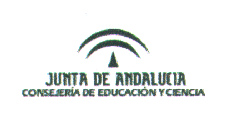 